TÍTULO DO TRABALHORESUMOSalientar brevemente a importância da experiência como pesquisador, em que consistiu o objetivo central da pesquisa desenvolvida, explicitando sucintamente a metodologia, os referenciais teóricos utilizados e os resultados alcançados. Deve conter no máximo 250 palavras, espaçamento simples, sem parágrafo, sem citações, justificado e com a utilização da fonte Times New Roman, tamanho 12.ABSTRACTBriefly highlight the importance of the scope of experience, which consisted of the central objective of the research project, explaining the methodology, the theoretical framework and achieved results. Must contain at most 250 words, single spacing, without paragraph and citations, justified and utilizing the font Times New Roman, size 12.O corpo do resumo expandido deverá escrito em Português e conter entre 3 a 5 páginas, podendo ser elaborado por até cinco (8) autores. Ressalta-se que o formato do resumo expandido é destinado, preferencialmente, a trabalhos que se encontram com suas pesquisas totalmente concluídas. Informamos que serão publicados nos anais digitais do evento todos os artigos aprovados e classificados, cujo ponto de corte é igual ou superior a 70,0 (sessenta).	A seguir, é apresentada um modelo ao qual os artigos submetidos devem seguir, contendo introdução, referencial teórico, metodologia, resultados e discussões, considerações finais e referências bibliográficas. O conteúdo de cada uma das seções mencionadas é explicado a seguir.INTRODUÇÃONa introdução, o autor precisa descrever o projeto de pesquisa e sua importância/relevância, explicitando características e percursos de sua pesquisa, em termos quantitativos e qualitativos. Também deve apresentar claramente o problema abordado durante o projeto, descrevendo os objetivos geral e específicos, os resultados, os principais desafios ou dificuldades de execução da pesquisa. REFERENCIAL TEÓRICoNesta seção, o autor deve apresentar os referenciais teóricos utilizados para o desenvolvimento da pesquisa, descrevendo as teorias mencionadas de maneira a embasar o desenvolvimento do trabalho, trazendo a palavra dos autores que subsidiam a pesquisa.METODOLOGIAAqui, o autor deve descrever os instrumentos e/ou procedimentos que foram/serão utilizados para executar as atividades da pesquisa, devendo explicar de forma objetiva como se deu/dará a realização de cada atividade. Faz-se necessário demonstrar a articulação entre os procedimentos metodológicos e os objetivos propostos na solução do problema levantado. Nesta seção, o autor deve apresentar as seguintes informações sobre a sua metodologia:Tipo de pesquisa: qualitativa, quantitativa, descritiva, exploratória, etc.Universo da pesquisa: população e amostra utilizados.Coleta de dados: instrumentos de pesquisa, plano de coleta e datas em que aconteceram.Análise de dados: técnicas de análise de dados utilizadas, como análise de conteúdo, análise quantitativa, etc.RESULTADOS e Discussões / RESULTADOS PARCIAISEspera-se desta seção a apresentação dos resultados ou resultados parciais, observando a articulação entre os objetivos propostos e o que foi efetivamente alcançado. Apontar, quando necessário, as eventuais dificuldades encontradas que limitaram o alcance dos resultados. O autor pode, preferencialmente, utilizar de imagens, gráficos, quadros, fórmulas e/ou tabelas.5	CONSIDERAÇÕES FINAIS Essa seção é destinada a retomar as principais considerações e apontamentos acerca do desenvolvimento da pesquisa. Explicitar os aspectos mais importantes alcançados pelo trabalho e, se necessário, eventuais sugestões de melhoria para futuras pesquisas. REFERÊNCIASRelacionar toda a bibliografia consultada e citada no artigo, conforme as normas da ABNT, NBR 6023. Abaixo, seguem alguns exemplos de referências.Exemplos de referências de livros e artigosGAIO, R.; CAMARGO, C. Docência universitária e o fenômeno movimentos gímnicos: histórias de vida a indicar caminhos. In: NÓBREGA, T.; MOREIRA, W. (orgs.). Ser professor universitário: o sensível, o inteligível e a motricidade. Natal: Editora IFRN, 2017, p. 280-285.CONCEIÇÃO, P.; PETTER, C.; SAMPAIO, C. Prediction of water-based paint properties based on their mineral fillers: simplex-plsr coupling application. Revista Holos – IFRN, v. 2 (2018), p. 2-15.Exemplos de referências de sitesBRASIL. Constituição da Republica Federativa do Brasil, 1988. Disponível em: <http://www.planalto.gov.br/ccivil_03/constituicao/ConstituicaoCompilado.htm>. Acesso em: 20 Out. 2015. ______. Sistema Único de Saúde. Brasília: CONASS, 2007. Disponível em: <http://bvsms.saude.gov.br/bvs/publicacoes/colec_progestores_livro1.pdf>. Acesso em: 21 Out. 2015. ______. Lei 8.080, de 19 de setembro de 1990. Dispõe sobre as condições para a promoção, proteção e recuperação da saúde, a organização e o funcionamento dos serviços correspondentes e dá outras providências. Disponível em: <http://www.planalto.gov.br/ccivil_03/Leis/L8080.htm>. Acesso em: 20 Out. 2015. SOUZA, Mércia Cardoso De et al. A Convenção Interamericana para Prevenir, Punir e Erradicar a Violência Contra a Mulher (Convenção de Belém do Pará) e a Lei Maria da Penha. Âmbito Jurídico, Rio Grande, XIII, n. 77, jun 2010. Disponível em:<http://www.ambitojuridico.com.br/site/index.php?n_link=revista_artigos_leitura&artigo_id=7874>. Acesso em 18 mar. 2017.ORIENTAÇÕES GERAIS SOBRE A FORMATAÇÃO DO TRABALHOAs regras de formatação para os artigos são, conforme ABNT (NBR 14724): espaçamento de 1,5 entre linhas durante todo o texto, exceto para citações superiores a 3 linhas, fonte Times New Roman tamanho 12, com margens de 3 cm (superior e à esquerda) e 2 cm (inferior e à direita). Os títulos das seções devem ser formatados conforme exemplo abaixo:1 TÍTULO: em negrito e caixa alta, justificado, em letra maiúscula, tamanho 14, alinhados e numerados à esquerda. 1.1 Subtítulo 1: Justificado, com a primeira letra maiúscula, tamanho 14, alinhado e numerado à esquerda. 1.1.1 Subtítulo 2: em itálico, com a primeira letra maiúscula, justificado, tamanho 12, alinhado e numerado à esquerda. O tamanho da página deve estar configurado para o formato A4. As citações que ultrapassarem 3 linhas devem ser formatadas com recuo de 4 cm à esquerda no texto, com espaçamento simples e tamanho 11. As demais citações devem ser incorporadas ao corpo do texto normalmente, com a mesma formatação. Todas as citações devem ser devidamente referenciadas, com o nome do autor em caixa alta, seguido do ano da publicação da obra e da página consultada. Ex: (RAMOS, 2018, p. 14), para dois autores: (SILVA & SOUZA, 2016, p. 50), para mais de dois autores (JUNIOR et al., 2010, p. 13). Todas as citações mencionadas devem estar listadas nas referências do trabalho. Caso seja necessário o uso de palavras estrangeiras, elas devem estar formatadas em itálico. As figuras, tabelas, gráficos, quadros e fórmulas devem ser numeradas e referenciadas de acordo com a sua ordem de aparição no texto. As legendas para figuras e gráficos devem ser inseridas logo abaixo, com a fonte Times New Roman, tamanho 11, centralizadas e numeradas com algarismos arábicos e com a indicação do mencionado em negrito. Exemplo: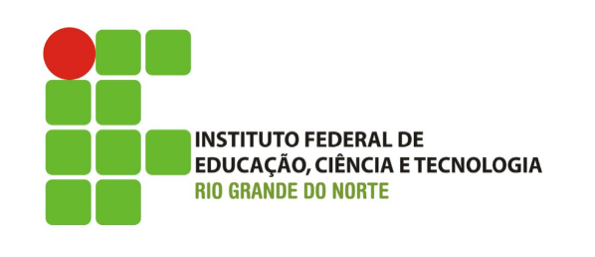 Figura 1 - Logo do IFRNNo caso de tabelas e quadros, a legenda é inserida acima, com a mesma formatação mencionada no parágrafo anterior. Para fórmulas, a formatação deve seguir o exemplo abaixo:E = m.c²											(1)F = m.a											(2)BRASIL, R. F.1; NORTE, R. G.2 e NATAL, L. M.31,2 IFRN – Campus Mossoró; 3 IFRN – Campus CaicóÁREA TEMÁTICA: (Escolher entre: Artes, letras e linguística; Ciências agrárias; Ciências biológicas; Ciências da saúde; Ciências exatas e da terra; Ciências humanas; Ciências sociais aplicadas; Engenharias).PALAVRAS-CHAVE: Use até 5 (cinco) palavras chave, separando-as por ponto.KEYWORDS: Use until five (5) keywords, separated by dots.